Обгрунтування Залізничної районної адміністрації Львівської міської ради для опублікування на веб-сайті Львівської міської ради відповідно до постанови Кабінету Міністрів України від 16.12.2020 №1266Предмет закупівлі: Сіль технічна код  14410000-8 - Кам’яна сіль  за ДК 021:2015 «Єдиний закупівельний словник» (Благоустрій населених пунктів)  (UA-2023-11-29-015075-a).Обгрунтування очікуваної вартості предмета закупівлі – відповідно до бюджетних запитів районної адміністрації на 2023р. Очікувана вартість предмета закупівлі розраховується Замовником з урахуванням площі території району, де здійснюється посипання доріг та тротуарів  сіллю (технічною) з метою належного утримання доріг та тротуарів в зимовий період, та враховуючи очікувану вартість минулих років, а також середньоринкові ціни на цей товар.     3.Обгрунтування технічних та якісних характеристик предмета закупівлі -  Якісні, кількісні та інші вимоги до предмета закупівлі, визначені у Додатку 3 тендерної документації щодо закупівлі:  Сіль технічна код  14410000-8 - Кам’яна сіль  за ДК 021:2015 «Єдиний закупівельний словник» (Благоустрій населених пунктів) ( UA-2023-11-29-015075-a).Кошти для проведення закупівлі товару передбачено по КПКВК МБ «Загальний фонд».  Період поставки товаруОчікувана вартість предмета закупівлі, грн. 2023р, до 29.12.2023949000 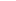 